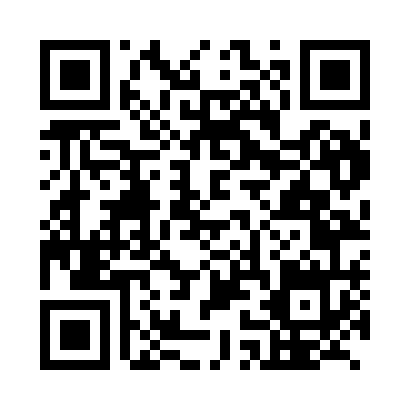 Prayer times for Panjin, ChinaWed 1 May 2024 - Fri 31 May 2024High Latitude Method: Angle Based RulePrayer Calculation Method: Muslim World LeagueAsar Calculation Method: ShafiPrayer times provided by https://www.salahtimes.comDateDayFajrSunriseDhuhrAsrMaghribIsha1Wed3:034:5011:493:416:498:282Thu3:024:4811:493:416:508:303Fri3:004:4711:493:416:518:314Sat2:584:4611:493:416:528:335Sun2:564:4411:483:426:538:346Mon2:554:4311:483:426:548:367Tue2:534:4211:483:426:558:378Wed2:514:4111:483:436:568:399Thu2:494:4011:483:436:578:4010Fri2:484:3911:483:436:588:4211Sat2:464:3811:483:436:598:4412Sun2:444:3711:483:447:008:4513Mon2:434:3611:483:447:018:4714Tue2:414:3511:483:447:028:4815Wed2:404:3411:483:457:038:5016Thu2:384:3311:483:457:048:5117Fri2:374:3211:483:457:058:5318Sat2:354:3111:483:457:068:5419Sun2:344:3011:483:467:078:5520Mon2:324:2911:483:467:088:5721Tue2:314:2811:483:467:098:5822Wed2:304:2811:483:477:109:0023Thu2:284:2711:493:477:119:0124Fri2:274:2611:493:477:129:0325Sat2:264:2511:493:487:129:0426Sun2:254:2511:493:487:139:0527Mon2:234:2411:493:487:149:0628Tue2:224:2411:493:487:159:0829Wed2:214:2311:493:497:169:0930Thu2:204:2211:493:497:179:1031Fri2:194:2211:493:497:179:11